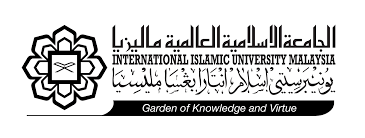 NOMINATION OF SUPERVISORS /SUPERVISORY COMMITTEE FORMNOMINATION OF SUPERVISORS /SUPERVISORY COMMITTEE FORMSECTION A (STUDENT’S INFORMATION)SECTION A (STUDENT’S INFORMATION)SECTION B (RESEARCH PROPOSAL/THESIS/DISSERTATION TITLE)SECTION B (RESEARCH PROPOSAL/THESIS/DISSERTATION TITLE)RESEARCH PROPOSAL/THESIS/DISSERTATION TITLE :_______________________________________________________________________________________________________________________________________________________________________________________________________________________________________________________________________________________________________________RESEARCH PROPOSAL/THESIS/DISSERTATION TITLE :_______________________________________________________________________________________________________________________________________________________________________________________________________________________________________________________________________________________________________________SECTION C (STUDENT’S PROPOSAL OF SUPERVISOR)SECTION C (STUDENT’S PROPOSAL OF SUPERVISOR)SUPERVISOR/CO-SUPERVISORB.  SUPERVISORY COMMITTEESUPERVISOR/CO-SUPERVISORB.  SUPERVISORY COMMITTEESECTION D (APPROVAL BY HEAD OF DEPARTMENT)SECTION D (APPROVAL BY HEAD OF DEPARTMENT)SIGNATURE & STAMP :     _____________________________DATE      :  _______________________________SECTION E (FOR DDPG OFFICE USE ONLY)SECTION E (FOR DDPG OFFICE USE ONLY)DATE RECEIVED FROM DEPARTMENT:    _____________________KPGRC MEETING NO  :    ___________________DATE  :  _________________________________